МИНИСТЕРСТВО НАУКИ И ВЫСШЕГО ОБРАЗОВАНИЯ РОССИЙСКОЙ ФЕДЕРАЦИИФедеральное государственное бюджетное образовательное учреждение высшего образования«ДАГЕСТАНСКИЙ ГОСУДАРСТВЕННЫЙ УНИВЕРСИТЕТ»Социальный факультетРАБОЧАЯ ПРОГРАММА ДИСЦИПЛИНЫИНФОРМАЦИОННЫЕ ТЕХНОЛОГИИКафедра социальных и информационных технологий Социального факультетаОбразовательная программа магистратуры: 39.04.02 Социальная работаНаправленность (профиль) программы: Социальная работа в различных сферах жизнедеятельностиЭкономика, право, организация и управление в социальной работеРеализация социальной политики в регионеФорма обучения: заочнаяСтатус дисциплины: входит в обязательную часть ОПОПМахачкала, 2022Аннотация рабочей программы дисциплины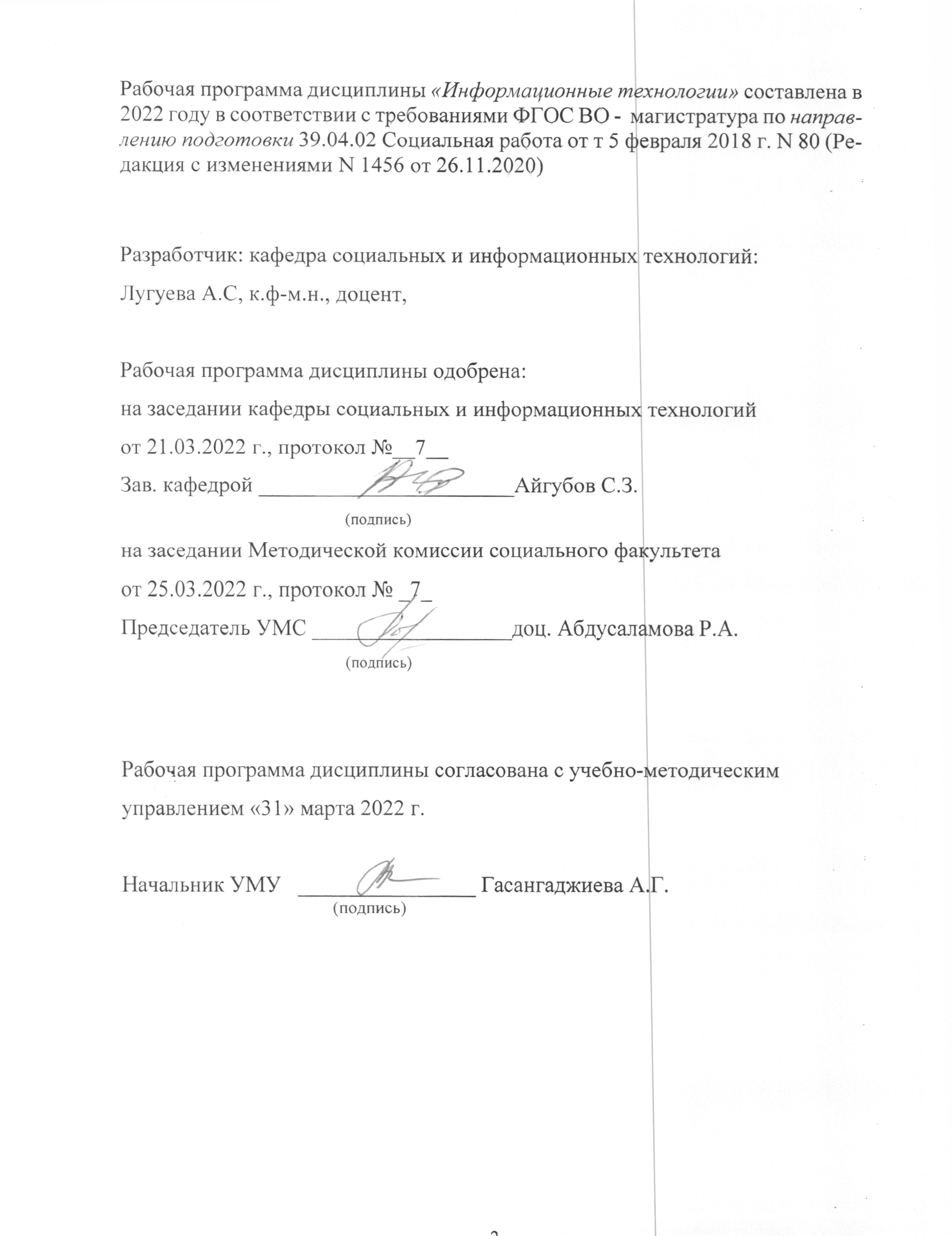 Дисциплина «Информационные технологии» входит в обязательную часть ОПОП по направлению подготовки 39.04.02 Социальная работа. Дисциплина реализуется на социальном факультете ДГУ кафедрой социальных и информационных технологий СФ.Дисциплина «Информационные технологии» изучается во втором семестре первого учебного года. Она фактически является начальным курсом, содержательно-методически и логически дисциплина связана с такими учебными курсами бакалавриата как: «Информатика» и «Социальная информатика».Дисциплина нацелена на формирование следующих компетенций выпускника:Общепрофессиональных - ОПК-1- Способен применять современные информационно коммуникационные технологии в профессиональной деятельности в сфере социальной работыПрофессиональные- ПК-3 - Способен к осуществлению контроля качества предоставления социальных услугПреподавание дисциплины предусматривает проведение следующих видов учебных занятий: лабораторные занятия, самостоятельная работа.Рабочая программа дисциплины предусматривает проведение следующих видов контроля успеваемости в форме контрольной работы и промежуточный контроль в форме зачета.Объем дисциплины: 2 зачетные единицы, в том числе в академических часах по видам учебных занятий:Заочная форма обучения1. Цели освоения дисциплины:Целью изучения курса «Информационные технологии» является получение магистрантами целостной картины компьютеризации различных областей жизни общества. Обучение активному и сознательному использованию наиболее распространенных операционных систем, систем, сетей и телекоммуникаций с учетом их возможностей, и ограничений. Выбор аппаратного обеспечения вычислительных систем, наиболее полно отвечающих потребностям практической реализации. Приобретение знаний для эффективного использования средств вычислительной техники при решении управленческих задач, овладением средствами мультимедиа и телекоммуникаций. В результате освоения данной дисциплины студент должен знать основные исследовательские методы, применяемые в научной деятельности, уметь использовать теоретические знания в практической деятельности и быть способным представлять результаты исследования в формах отчетов, рефератов, публикаций и публичных обсуждений2.Место дисциплины в структуре ОПОП магистратуры Дисциплина «Информационные технологии» входит обязательную часть ОПОП  магистратуры по направлению подготовки 39.04.02 Социальная работа. Дисциплина реализуется на социальном факультете ДГУ кафедрой социальных и информационных технологий.Содержание дисциплины охватывает круг вопросов, связанных с основными понятиями информатики. Изучение данной дисциплины логически и содержательно-методически взаимосвязано с другими частями ОПОП.           Для успешного освоения содержания рассматриваемой дисциплины, необходимо изучение следующих дисциплин бакалавриата:Информатика;Социальная информатика.  Введение в профессию «Социальная работа»          Результаты изучения дисциплины «Информационные технологии» могут быть использованы для успешного освоения следующих дисциплин:Теория и практика управления в социальной работеСоциально -педагогическое проектирование социальной среды в различных сферах жизнедеятельностиИнновационные технологии в различных сферах жизнедеятельностиОсвоение дисциплины способствует формированию общепрофессиональных и профессиональных компетенций и взаимодействуют с другими дисциплинами цикла. 3. Компетенции обучающегося, формируемые в результате освоения дисциплины (перечень планируемых результатов обучения).4. Объем, структура и содержание дисциплины.4.1. Объем дисциплины составляет 2  зачетных единицы, 72 академических часа.4.2. Структура дисциплины.4.2.3. Структура дисциплины в заочной форме4.3. Содержание дисциплины, структурированное по темам (разделам).4.3.1. Содержание лабораторных занятий по дисциплине.           Модуль 1. Информационные технологии на этапах сбора и предварительной обработки информацииТема 1.Понятие информации и информационной технологии. Основные элементы ИТ. Приложения компьютерных технологий в экономике. ИТ в науке Свойства, представление и измерение информации. Понятие информационной технологии. Определение ИТ. Аппаратные и программные платформы компьютерных технологий. Обзор применения различных ИТ. Наука, как объект компьютеризации. Модель научных исследований (НИ). Основные направления автоматизации НИ.Тема 2.Структура и принципы работы локальных и глобальных сетей. Основные сервисы сети Интернет. Поиск информации в сети Интернет. Особенности русскоязычной части сети Рунета. Тема 3Использование электронной почты и других средств коммуникации. Компьютерные и сетевые информационные опасности и средства защиты. Алгоритмы сжатия, передача информации в сетях. Основные сведения о сети Internet. Браузер MS Internet Explorer.Тема 4.Табличный процессор. Основы работы в MS Excel. Обзор программных средств для анализа данных. Модуль 2. Информационные технологии в научных исследованиях (НИ) и оформлении результатов НИТема 5.Виды научно-технической информации. Автоматизация её обработки. Электронные библиотеки, медиатеки и репозитарии. Энциклопедии. Состав и методы теоретических исследований. Компьютерная поддержка теоретических исследований. Математические процессоры.Тема 6.Задачи и состав экспериментальных исследований. Содержание этапа обработки результатов научных исследований. Специализированные программные продукты. Использование системы MathCAD.Тема 7.Процесс оформления научных работ и используемые программные средства (пакет MS Office). Автоматизированный перевод текстов. Редакторы научных текстов. Создание научных презентаций с мультимедийным контентом в MS PowerPoint.Лабораторные занятия проводятся в специально оборудованных кабинетах. В ходе проведения работ используются план работы. При выполнении лабораторной работы студент ведет рабочие записи результатов, оформляет расчеты, анализирует полученные данные путем установления их соответствия нормам и/или сравнения с известными в литературе данными и/или данными других студентов. Окончательные результаты оформляются в форме заключения.Цель лабораторного практикума – изучение методов работы с информацией, приобретение опыта в использовании информационных технологий в деятельности социального работника. Лабораторные работыРабота 1. Поисковые системы в Интернет. Электронные каталоги. Поиск информации по теме с использованием MS Internet Explorer.Работа 2. Сбор и предварительная обработка информации с использованием MS Internet Explorer, MS Word. Работа 3. Формирование информационных баз с применением MS Access и MS Excel. Работа 4. Моделирование и обработка научных данных в системах MS Excel и MathCad. Работа 5. Оформление научных документов в MS Office. Работа 6. Подготовка демонстрационных материалов в MS PoverPointРабота 7. Разработка сайта в Интернет и размещение на нем результатов научных исследований5. Образовательные технологииДля проведения лабораторных занятий необходима аудитория на 15 человек, оснащена доской, компьютерами, необходима аудитория, оснащенная  мультимедиа-проектором,  экраном,  доской,  ноутбуком  (с программным обеспечение для демонстрации слайд-презентаций).На лабораторном занятии посредством мультимедийных средств широко используется демонстрационный материал, который усиливает ощущения и восприятия обучаемого.В частности, при изучении дисциплины предусмотрено применение следующих образовательных технологий:Презентация – представление студентом наработанной информации по заданной тематике в виде набора слайдов и спецэффектов, подготовленных в выбранной программе.– Творческие задания – самостоятельная творческая деятельность студента, в которой он реализует свой личностный потенциал, демонстрирует умение грамотно и ясно выражать свои мысли, идеи.Компьютерные технологии (компьютерный опрос,  доклады студентов в сопровождении мультимедиа); Диалоговые технологии (опрос, взаимоопрос, дискуссия между студентами, дискуссия преподавателя и студентов); Технологии на основе метода опережающего обучения и др.В ходе изучения дисциплины предусматриваются активные и интерактивные формы проведения занятий, в частности, с использованием разнообразных методов организации и осуществления:учебно-познавательной деятельности (словесные, наглядные и практические методы передачи  информации, проблемные лекции и др.); стимулирования и мотивации учебно-познавательной деятельности (дискуссии, самостоятельные исследования по обозначенной проблематике, публикация статьи и др.); контроля и самоконтроля (индивидуального и фронтального, устного и письменного опроса, экзамена). Формы и методы обучения6. Учебно-методическое обеспечение самостоятельной работы студентов.Самостоятельная работа рассматривается как форма организации обучения, которая способна обеспечивать самостоятельный поиск необходимой информации, творческое восприятие и осмысление учебного материала в ходе аудиторных занятий, разнообразные формы познавательной деятельности студентов на занятиях и во внеаудиторное время, развитие аналитических способностей, навыков контроля и планирования учебного времени, выработку умений и навыков рациональной организации учебного труда. Она является формой организации образовательного процесса, стимулирующей активность, самостоятельность и познавательный интерес студентов, а также одним из обязательных видов образовательной деятельности, обеспечивающей реализацию требований Федеральных государственных стандартов высшего профессионального образования (ФГОС).Самостоятельная работа студента выполняется по заданию и при методическом руководстве преподавателя и реализуется непосредственно в процессе аудиторных занятий – на лекциях и семинарских занятиях, а также вне аудитории – в библиотеке, на кафедре, дома и т.д.Аудиторная самостоятельная работа студента осуществляется на занятиях в форме выполнения различных заданий и научных работ. Внеаудиторная самостоятельная работа студента традиционно включает такие виды деятельности, как проработка ранее прослушанного лекционного материала, изучение источника, конспектирование программного материала по учебникам, подготовка доклада, выполнение реферата, поиск наглядного материала, выполнение предложенных преподавателем заданий в виртуальной обучающей системе в режиме on-line и т.д.Самостоятельная работа студента должна быть ориентирована на поиск и анализ учебного и научного материалов для подготовки к устному выступлению на семинарском занятии и обсуждения заранее заданных и возникающих в ходе занятия вопросов, написания доклада и научной работы.Эффективность и конечный результат самостоятельной работы студента зависит от умения работать с научной и учебной литературой, источниками и информацией в сети Интернет по указанным адресам.При изучении дисциплины «Информационные технологии» используются следующие виды самостоятельной работы студентов:  1. Самостоятельная работа при подготовке к аудиторным занятиям.1.1. Подготовка к лабораторному занятию. Краткие конспекты теоретического материала по дисциплине вместе с рабочей программой заранее представлены студентам на электронных носителях и информационной среде факультета. Знакомство с этими материалами позволяет заранее ознакомиться с основными положениями предстоящей лекции и активно задавать конкретные вопросы при ее изложении.  1.2. Подготовка к контрольной работе. Контрольная работа назначается после изучения определенного раздела или модулей дисциплины и представляет собой совокупность развернутых письменных ответов студентов на вопросы, которые они заранее получают от преподавателя. Самостоятельная подготовка к контрольной работе включает в себя: — изучение конспектов лекций, раскрывающих материал, знание которого проверяется контрольной работой; — повторение учебного материала, полученного при подготовке к семинарским, практическим занятиям и во время их проведения;— изучение дополнительной литературы, в которой конкретизируется содержание проверяемых знаний; — составление в мысленной форме ответов на поставленные в контрольной работе вопросы; — формирование психологической установки на успешное выполнение всех заданий. Подготовка к зачету. Должна осуществляться в течение всего семестра и включать следующие действия: студенту следует перечитать все материалы, которые готовились к занятиям в течение семестра; затем надо соотнести эту информацию с вопросами, которые даны к экзамену, вновь осмыслить и понять. Если информации недостаточно, ответы находят в предложенной преподавателем литературе. Рекомендуется делать краткие записи с целью формировании в сознании четкой логической схемы ответа на вопрос. Важно сформировать целостное представление о содержании ответа на каждый вопрос, что предполагает знание разных научных трактовок сущности того или иного явления, процесса. Необходимо также привести информацию о материалах эмпирических исследований, что указывает на всестороннюю подготовку студента. 2. Внеаудиторная самостоятельная работа.2.1. Написание реферата с целью расширения научного кругозора, овладения методами теоретического исследования, развития самостоятельности мышления студента. Для этого следует:1) выбрать тему, если она не определена преподавателем; 2) определить источники, с которыми придется работать; 3) изучить, систематизировать и обработать выбранный материал из источников; 4) составить план; 5) написать реферат:— обосновать актуальность выбранной темы; — указать исходные данные реферируемого текста (название, где опубликован, в каком году), сведения об авторе (Ф. И. О., специальность, ученая степень, ученое звание); — сформулировать проблематику выбранной темы; — привести основные тезисы реферируемого текста и их аргументацию; — сделать общий вывод по проблеме, заявленной в реферате. Планируемые результаты данного вида самостоятельной работы: — способность студентов к обобщению, анализу, восприятию информации, постановке цели и выбору путей ее достижения; — способность логически верно, аргументированно и ясно строить устную и письменную речь.Подготовка доклада с целью расширения научного кругозора, овладения методами теоретического исследования, развития самостоятельности мышления студента.Составление глоссария с целью повысить уровень информационный культуры студентов; приобрести новые знания; отработать необходимые навыки в предметной области данного учебного курса. Информационный поиск с целью развития способности к проектированию и преобразованию учебных действий на основе различных видов информационного поиска.Список современных задач информационного поиска: — решение вопросов моделирования; — классификация документов; — фильтрация, классификация документов; — проектирование архитектур поисковых систем и пользовательских интерфейсов; — извлечение информации (аннотирование и реферирование документов); — выбор информационно-поискового языка запроса в поисковых системах. 2.5.Разработка мультимедийной презентации, целью которой является:— освоение (закрепление, обобщение, систематизация) учебного материала; — обеспечение контроля качества знаний; — формирование специальных компетенций, обеспечивающих возможность работы с информационными технологиями; — становление общекультурных компетенций. Основные виды мультимедийной презентации: — обучающие и тестовые презентации (позволяют знакомить с содержанием учебного материала и контролировать качество его усвоения); — презентации электронных каталогов (дают возможность распространять большие объемы информации быстро, качественно и эффективно); — электронные презентации и рекламные ролики (служат для создания имиджа и распространение информации об объекте); — презентации — визитные карточки (дают представление об авторе работы); — бытовые презентации (использование в бытовых целях фотографий и видеоизображений в электронном виде). Мультимедийные презентации по назначению: — презентация сопровождения образовательного процесса (является источником информации и средством привлечения внимания слушателей); — презентация учебного или научно-исследовательского проекта (используется для привлечения внимания слушателей к основной идее или концепции развития проекта с точки зрения его возможной эффективности и результативности применения); — презентация информационной поддержки образовательного процесса (представляет собой обновление банка литературы, контрольных и тестовых заданий, вопросов к итоговой и промежуточной аттестации); — презентация-отчет (мультимедийное сопровождение отчета в виде нескольких фрагментов, логически связанных между собой в зависимости от структуры отчета). Примерное распределение времени самостоятельной работы студентов Темы, виды и содержание самостоятельной работы по дисциплинеИсточникиГасумова, С.Е. Информационные технологии в социальной сфере : учебное пособие / С.Е. Гасумова. - 4-е изд., перераб. и доп. - Москва : Издательско-торговая корпорация «Дашков и К°», 2017. - 311 с. : ил. - (Учебные издания для бакалавров). - Библиогр.: с. 259-263. - ISBN 978-5-394-02236-4 ; То же [Электронный ресурс]. - URL: http://biblioclub.ru/index.php?page=book&id=454082 Канивец, Е.К. Информационные технологии в профессиональной деятельности. Курс лекций : учебное пособие / Е.К. Канивец ; Министерство образования и науки Российской Федерации. - Оренбург : ОГУ, 2015. - 108 с. - Библиогр. в кн. - ISBN 978-5-7410-1192-8 ; То же [Электронный ресурс]. - URL:http://biblioclub.ru/index.php?page=book&id=439012) Информационные технологии : лабораторный практикум / авт.-сост. С.В. Говорова, М.А. Лапина ; Министерство образования и науки Российской Федерации, Федеральное государственное автономное образовательное учреждение высшего профессионального образования «Северо-Кавказский федеральный университет». - Ставрополь : СКФУ, 2016. - 168 с. : ил. - Библиогр. в кн. ; То же [Электронный ресурс]. - URL: http://biblioclub.ru/index.php?page=book&id=459048 Мельников, В. П. Информационные технологии : учебник для студ. вузов. М. : Академия, 2008. - 426 с.Захарова, И. Г. Информационные технологии в образовании : учеб. пособие для студ. вузов. М. : Академия, 2008. - 190 с.Информационные технологии : учебное пособие / сост. К.А. Катков, И.П. Хвостова, В.И. Лебедев, Е.Н. Косова и др. - Ставрополь : СКФУ, 2014. - Ч. 1. - 254 с. : ил. - Библиогр. в кн. ; То же [Электронный ресурс]. - URL: http://biblioclub.ru/index.php?page=book&id=457340Современные информационные технологии : учебное пособие / В.И. Лебедев, О.Л. Серветник, А.А. Плетухина и др. ; Министерство образования и науки Российской Федерации, Федеральное государственное автономное образовательное учреждение высшего профессионального образования «Северо-Кавказский федеральный университет». - Ставрополь : СКФУ, 2014. - 225 с. : ил. - Библиогр. в кн. ; То же [Электронный ресурс]. - URL: http://biblioclub.ru/index.php?page=book&id=457747 Мишин, А.В. Информационные технологии в профессиональной деятельности : учебное пособие / А.В. Мишин, Л.Е. Мистров, Д.В. Картавцев. - Москва : Российская академия правосудия, 2011. - 311 с. - ISBN 978-5-93916-301-9 ; То же [Электронный ресурс]. - URL: http://biblioclub.ru/index.php?page=book&id=1406327. Фонд оценочных средств для проведения текущего контроля успеваемости, промежуточной аттестации по итогам освоения дисциплины.7.1. Типовые контрольные задания Темы рефератовИнформатизация как необходимое условие современной управленческой деятельности.Социально-медицинские последствия систематического использования компьютера в трудовой деятельности.Социальные предпосылки и последствия использования компьютеров в домашних условиях.Информатизация общества: цели, теоретико-методологические основы, проблемы.Современные проблемы информатизации образования.Компьютеромания и компьютерофобия как социальные явления.Информатизация общества и молодежь.Социокультурные последствия развития сети Интернет.Информационная культура как важная характеристика социального развития.Проблемы  адаптации женщин  в  современной  информационной  среде.Проблемы использования информационных систем в структурах управления социальной защитой населения.Технология функционирования систем управления базами данных в структурах органов управления социальной защиты населения.Применение локальных вычислительных сетей в системах управления социальной защитой населения. Оценка эффективности информационных систем, используемых в сфере социальной защиты населения.Технология применение глобальных вычислительных сетей в системах управления социальной сферой.Использование Cmap-технологии для эффективного индивидуального обучения. Медиатизация, компьютеризация и интеллектуализация как составные части информатизации.Общая характеристика теоретических концепций и подходов к изучению закономерностей информационного обмена.Традиционные и новые информационные технологии.Социальная информация. Фактографические базы социальных данных. Решение проблем занятости в условиях информатизации.Социальные аспекты информатизации: общая характеристика.Информационная безопасность личности, общества, государства.Социальные аспекты создания и внедрения информационных технологий в социальной сфере.Проблемы адаптации людей с ограниченными физическими возможностями в современной информационной среде, российский опыт.Использование информационных технологий для прогнозирования  социальных процессов.Информационные технологии в управлении сферой труда, занятости и социальной защиты населения.Информационные технологии при формировании инфраструктуры социальной сферы.Использование распределенных баз данных в социальной сфере.Использование информационных технологий при дистанционно-заочной подготовке специалистов отрасли.Базовые информационные технологии управления органами социальной защиты.Автоматизация решения задач государственного пенсионного обеспечения, выплаты пособий. Автоматизация деятельности центров занятости населения.Использование информационных систем при организации адресной социальной помощи населению.Использование информационных систем при определении социального портрета региона.Технология работы с базами социальных данных.Информатизация и автоматизация документационного обеспечения управления социальной сферы.Компьютерные технологии интеллектуальной поддержки управленческих решений.Автоматизированные архивы социологических данных.Лабораторные работы для контроля самостоятельной работыЛабораторная работа №1Эффективный поиск в Интернет, составление аннотированного списка интернет-ресурсовЦель Ознакомиться с технологией эффективного поиска информации и создать аннотированный список интернет-ресурсов (библиотек, виртуальных музеев) по информационным технологиям и вычислительной технике.ЗаданиеСоздайте аннотированный список интернет-ресурсов по теме «Информационные технологии и вычислительная техника».Лабораторная работа № 2.Использование графического редактора для обработки статических изображенийВопросы к зачету1.  Решение проблем занятости в условиях информатизации. 2. Социальные аспекты создания  и  внедрения  информационных  технологий  в    социальной сфере. 3. Проблемы адаптации людей с  ограниченными  физическими  возможностями  в    современной информационной среде, российский опыт. 4. Использование информационных технологий для прогнозирования   социальных    процессов. 5.  Информационные  технологии  в  управлении  сферой  труда,  занятости  и    социальной защиты населения. 6. Корпоративная отраслевая информационно-вычислительная система. 7. Информационные технологии  при  формировании  инфраструктуры  социальной    сферы. 8. Использование распределенных баз данных в социальной сфере. 9.  Использование  информационных   технологий   при   дистанционно-заочной    подготовке специалистов отрасли.10.  Программно-инструментальные  средства  обработки  данных  в  социальной    сфере.11.  Базовые  информационные  технологии  управления   органами   социальной    защиты.12. Автоматизация решения задач  государственного  пенсионного  обеспечения,    выплаты пособий.13. Автоматизация деятельности центров занятости населения.14. Использование информационных систем при организации адресной  социальной    помощи населению.15.  Использование  информационных  систем   при   определении   социального    портрета региона.16. Технология работы с базами социальных данных.17. Программное обеспечение систем управления базами социальных данных.18.  Применение  локальных  и  глобальных  компьютерных  сетей  для   обмена    социальными данными.19. Построение и эксплуатация информационных систем,  используемых  в  сфере    социальной защиты населения.20.  Информационные  технологии  в  здравоохранении  и  их  использование  в    лечении и диагностике.21. Электронное рабочее место врача, организация сети поликлиники.22. Информатизация центра занятости, электронный банк данных по вакансиям.24. Интранет – корпоративные сети, защита информации в корпоративных сетях.25.  Государственная  информационная  система  «ГАС-Выборы»,  информатизация    выборных технологий.26. Информатизация территориального центра социального обслуживания.27. Информационные технологии в муниципальных органах социальной защиты.28. Информационные ресурсы Интернета по социальной защите населения.29.  Правовые  информационные   базы   данных,   «Консультант+»,   «Гарант»,    «Кодекс».30. Поиск информации в правовых информационных системах и базах данных.31. Информационные технологии в сфере социального страхования населения.32. Информационные технологии в дошкольном образовании33. Информационные технологии в образовательном процессе средней школы.34. Информационная безопасность и защита информации в социальной сфере.35. Фактографические базы социальных данных, работа с населением.36. Электронный  паспортный  стол,  сведения  о  проживающих  на  территории    района.37. Анализ социальных проблем региона с помощью информационных  компьютерных    технологий.38. Интеллектуализация информационных систем социального назначения.39.  Научная   организация   труда   специалиста   по   социальной   работе,    использование ИКТ в его работе.40. Информационные технологии в дистанционном образовании.41. Математические модели в области управления и принятия решений.42. Моделирование социальных процессов в  обществе,  преодоление  социальных    конфликтов.43. Работа с кадрами на предприятии,  управление  кадрами  в  информационных    компьютерных системах.44. Электронная система управления предприятием 1С-предприятие.45. Телекоммуникационные технологии в  социальной  сфере,  способы  передачи    информации.46. Информатизация органов медико-социальной экспертизы.47. Информационные технологии в профессиональном  ориентировании  незанятого    населения и выпускников школ.48. Способы защиты информации в сети Интернет, борьба с вирусами  аппаратная    и программная защиты социальных баз данных.49. Подготовка специалистов  по  работе  с  информационными  технологиями  в    социальной сфере.50.    Социальные    программы    и    роль    современных    информационно-    телекоммуникационных технологий в их реализации7.2.  Методические материалы, определяющие процедуру оценивания знаний, умений, навыков и (или) опыта деятельности, характеризующих этапы формирования компетенций.Общий результат выводится как интегральная оценка, складывающая из текущего контроля – 50% и промежуточного контроля – 50%.Текущий контроль по дисциплине включает:посещение занятий– 10 баллов,участие на практических занятиях– 20 баллов,выполнение самостоятельных, контрольных работ– 20 баллов. Промежуточный контроль по дисциплине включает:письменная контрольная работа - 50 баллов.Критерии оценок при проведении текущего контроля успеваемости - Выполнение контрольной работы:оценка «отлично» - выставляется студенту, если студент дал подробные ответы на все заданные вопросы. При этом студент должен показать знания не только из основной литературы, но и знания из дополнительной литературы, сети Internet;оценка «хорошо» - выставляется студенту, если студент дал полные ответы на все вопросы, показав знания из основной литературы. При этом студент допустил несущественнее недочеты в ответах и незначительные нарушения логики изложения материала;оценка «удовлетворительно»: знание и понимание основного материала, наличие несущественных ошибок (не более 50%) при неспособности их последовательного и логического изложения, вызывает затруднение использование терминологии дисциплины;оценка «неудовлетворительно»: непонимание сущности вопросов, грубые существенные ошибки в ответе, отсутствие способности к письменному изложению материала.- Критерии оценки коллоквиума:оценка «отлично»: ответ полный, правильный, самостоятельный; материал изложен в определенной логической последовательности, демонстрируется многосторонность подходов, многоаспектность обсуждения проблемы, умение находить рациональные пути решения задач, устанавливать причинно- следственные связи, в логическом рассуждении при решении задачи, графических построениях нет ошибок, задача решена рациональным способом с корректным использованием необходимых величин, получен верный ответ. Верные ответы даны на 86-100%оценка «хорошо»: дан полный, правильный ответ на основе изученных понятий,  но допускаются несущественные ошибки. Верные ответы даны на 66-85%.оценка «удовлетворительно»: дан полный ответ, но при этом есть существенные ошибки указывающие на неумение использовать теоретические знания и умения при решении поставленных задач. Данные пробелы в знаниях не препятствуют дальнейшему обучению. Верные ответы даны на 51-65%оценка «неудовлетворительно»: ответ обнаруживает незнание основного (порогового) содержания учебного материала Верные ответы даны менее 50%.Контроль освоения дисциплины и оценка знаний обучающихся на зачете производится в соответствии с Положением о проведении текущего контроля успеваемости и промежуточной аттестации обучающихся ДГУ и его филиалов.оценка «отлично»: ответ полный, правильный, самостоятельный, материал изложен в определенной логической последовательности демонстрируется многосторонность подходов, многоаспектность обсуждения проблемы, умение аргументировать собственную точку зрения, находить пути решения познавательных задач, устанавливать причинно-следственные связи между строением, свойствами и применением веществ, в логическом рассуждении, решении задачи, графических построениях нет ошибок, задача решена рациональным способом.оценка «хорошо»: дан полный, правильный, самостоятельный ответ на основе изученных понятий, концепций, закономерностей, но допускаются несущественные ошибки в решении задач.оценка «удовлетворительно»: дан полный ответ, но при этом есть существенные ошибки указывающие на неумение использовать теоретические знания и умения при решении поставленных задач. Данные пробелы в знаниях не препятствуют дальнейшему обучению.оценка «неудовлетворительно»: ответ обнаруживает незнание основного (порогвого) содержания учебного материала. менее 50%, уровень не сформирован.Шкала диапазона для перевода рейтингового балла по дисциплине с учётом итогового контроля в «5»- балльную систему.0 – 50 баллов – «незачтено»;51 – 100 баллов – «зачтено»;8. Учебно-методическое обеспечение дисциплины.а) адрес сайта курса:1. Сайт кафедры социальных и информационных технологий  ДГУ: http://cathedra.dgu.ru/Default.aspx?id=13632. Образовательный блог: https://chislen-met.blogspot.com/б) Основная литература:Гасумова, С.Е. Информационные технологии в социальной сфере : учебное пособие / С.Е. Гасумова. - 4-е изд., перераб. и доп. - Москва : Издательско-торговая корпорация «Дашков и К°», 2017. - 311 с. : ил. - (Учебные издания для бакалавров). - Библиогр.: с. 259-263. - ISBN 978-5-394-02236-4 ; То же [Электронный ресурс]. - URL: http://biblioclub.ru/index.php?page=book&id=454082 2. Канивец, Е.К. Информационные технологии в профессиональной деятельности. Курс лекций : учебное пособие / Е.К. Канивец ; Министерство образования и науки Российской Федерации. - Оренбург : ОГУ, 2015. - 108 с. - Библиогр. в кн. - ISBN 978-5-7410-1192-8 ; То же [Электронный ресурс]. - URL:http://biblioclub.ru/index.php?page=book&id=439012  Информационные технологии : лабораторный практикум / авт.-сост. С.В. Говорова, М.А. Лапина ; Министерство образования и науки Российской Федерации, Федеральное государственное автономное образовательное учреждение высшего профессионального образования «Северо-Кавказский федеральный университет». - Ставрополь : СКФУ, 2016. - 168 с. : ил. - Библиогр. в кн. ; То же [Электронный ресурс]. - URL: http://biblioclub.ru/index.php?page=book&id=459048 Мельников, В. П. Информационные технологии : учебник для студ. вузов. М. : Академия, 2008. - 426 с.Захарова, И. Г. Информационные технологии в образовании : учеб. пособие для студ. вузов. М. : Академия, 2008. - 190 с.Синаторов, С. В. Информационные технологии : задачник : учеб. пособие для ср. проф. Образования. М. : Альфа-М : Инфра-М, 2009. - 256 с. + Прилв)  дополнительная литератураИнформационные технологии : учебное пособие / сост. К.А. Катков, И.П. Хвостова, В.И. Лебедев, Е.Н. Косова и др. - Ставрополь : СКФУ, 2014. - Ч. 1. - 254 с. : ил. - Библиогр. в кн. ; То же [Электронный ресурс]. - URL: http://biblioclub.ru/index.php?page=book&id=457340 Современные информационные технологии : учебное пособие / В.И. Лебедев, О.Л. Серветник, А.А. Плетухина и др. ; Министерство образования и науки Российской Федерации, Федеральное государственное автономное образовательное учреждение высшего профессионального образования «Северо-Кавказский федеральный университет». - Ставрополь : СКФУ, 2014. - 225 с. : ил. - Библиогр. в кн. ; То же [Электронный ресурс]. - URL: http://biblioclub.ru/index.php?page=book&id=457747 Мишин, А.В. Информационные технологии в профессиональной деятельности : учебное пособие / А.В. Мишин, Л.Е. Мистров, Д.В. Картавцев. - Москва : Российская академия правосудия, 2011. - 311 с. - ISBN 978-5-93916-301-9 ; То же [Электронный ресурс]. - URL: http://biblioclub.ru/index.php?page=book&id=140632 9. Перечень ресурсов информационно-телекоммуникационной сети «Интернет», необходимых для освоения дисциплины.Университетская библиотека online : [электронно-библиотечная система] / ООО «ДиректМедиа». — Москва, 2001 — . — URL: http://www.biblioclub.ru  — Режим доступа: по подписке. — Текст: электронныйeLIBRARY.RU [Электронный ресурс]: электронная библиотека / Науч. электрон. б-ка. –– Москва, 1999 – . Режим доступа: http://elibrary.ru/defaultx.– Яз. рус., англ.Электронный каталог НБ ДГУ [Электронный ресурс]: база данных содержит сведения о всех видах лит, поступающих в фонд НБ ДГУ/Дагестанский гос. ун-т. – Махачкала, 2010 – Режим доступа: http://elib.dgu.ru, свободный КонсультантПлюс — студенту и преподавателю : [справочно-правовая система] / ООО Компания «КонсультантПлюс». — Москва, 1997 — . — URL: https://student.consultant.ru/card/  — Режим доступа: для зарегистрир. пользователей. — Текст : электронныйBook.ru : электронно-библиотечная система / ООО «КноРус Медиа». — Москва, 2010 — . — URL: https://www.book.ru/ — Режим доступа: по подписке. — Текст: электронныйСовременные профессиональные базы данных:База данных Web of Science  (СУБЛИЦЕНЗИОННЫЙ ДОГОВОР №WoS/242 от «02» апреля 2018 г.)База данных SCOPUS (СУБЛИЦЕНЗИОННЫЙ ДОГОВОР №SCOPUS/242 г. «09» января 2018 г.)База данных APS Online Journals (СУБЛИЦЕНЗИОННЫЙ ДОГОВОР № APS/ 73 от «09» января 2018 г.)База данных Proquest Dissertations and Theses Global (СУБЛИЦЕНЗИОННЫЙ ДОГОВОР № ProQuest/73 «09» января 2018 г.)База данных SAGE Premier (СУБЛИЦЕНЗИОННЫЙ ДОГОВОР №SAGE/73 г. «09» января 2018 г.)База данных The American Association for the Advancement of Science (СУБЛИЦЕНЗИОННЫЙ ДОГОВОР № SCI/73 г. «09» января 2018 г.)10. Методические указания для обучающихся по освоению дисциплины.Перечень учебно-методических изданий, рекомендуемых студентам, для подготовки к занятиям представлен в разделе «Учебно-методическое обеспечение. Литература».Для успешного освоения курса студентам рекомендуется проводить самостоятельный разбор материалов семинарских занятий в течении семестра. В случае затруднений в понимании и освоении каких-либо тем решать дополнительные задания из учебных пособий, рекомендуемых к данному курсу.Важнейшей задачей учебного процесса в университете является формирование у студента общекультурных и профессиональных компетенций, в том числе способностей к саморазвитию и самообразованию, а также умений творчески мыслить и принимать решения на должном уровне. Выработка этих компетенций возможна только при условии активной учебно-познавательной деятельности самого студента на всём протяжении образовательного процесса с использованием интерактивных технологий. Такие виды учебно-познавательной деятельности студента как лекции, семинарские занятия и самостоятельная работа составляют систему вузовского образования. Лекция является главным звеном дидактического цикла обучения в отечественной высшей школе. Несмотря на развитие современных технологий и появление новых методик обучения лекция остаётся основной формой учебного процесса. Она представляет собой последовательное и систематическое изложение учебного материала, разбор какой-либо узловой проблемы. Вузовская лекция ориентирована на формирование у студентов информативной основы для последующего глубокого усвоения материала методом самостоятельной работы, призвана помочь студенту сформировать собственный взгляд на ту или иную проблему.При изучении дисциплины рекомендуется  рейтинговая технология обучения, которая позволяет реализовать комплексную систему оценивания учебных достижений студентов. Текущие оценки усредняются на протяжении семестра при изучении модулей. Комплексность означает учет всех форм учебной и творческой работы студента в течение семестра.Рейтинг направлен на повышение ритмичности и эффективности самостоятельной работы студентов. Он основывается на широком использовании тестов и заинтересованности каждого студента в получении более высокой оценки  знаний по дисциплине.Рейтинговый балл студента на каждом занятии зависит от его инициативности, качества выполненной работы, аргументированности выступления, характера использованного материала и т.д. Уровень усвоения материала напрямую зависит от внеаудиторной самостоятельной работы, которая традиционно такие формы деятельности, как выполнение письменного домашнего задания, подготовка к разбору ранее  прослушанного лекционного материала, подготовка  доклада  и выполнение реферата.11. Перечень информационных технологий, используемых при осуществлении образовательного процесса по дисциплине, включая перечень программного обеспечения и информационных справочных систем.Информационные средства обучения: электронные учебники, презентации, технические средства предъявления информации (многофункциональный мультимедийный комплекс) и контроля знаний (тестовые системы). Электронные ресурсы Научной библиотеки ДГУ. Электронно-образовательные ресурсы Дагестанского государственного университета.Для успешного освоения дисциплины, обучающийся использует следующие программные средства: WINDOWSXP, пакет MSOFFICE 2007.12. Описание материально-технической базы, необходимой для осуществления образовательного процесса по дисциплине.Реализация учебной дисциплины требует наличия типовой учебной аудитории с возможностью подключения технических средств: аудиовизуальных, компьютерных и телекоммуникационных ( лекционная аудитория № 21, оборудованная многофункциональным мультимедийным комплексом, видеомонитором   и персональным компьютером, аудитории №20 и №7 оборудованные персональными компьютерами, имеющими доступ в Интернет)СеместрУчебные занятияУчебные занятияУчебные занятияУчебные занятияУчебные занятияУчебные занятияУчебные занятияУчебные занятияФорма промежуточной аттестации (зачет, дифференцированный  зачет, экзамен)Семестрв том числе:в том числе:в том числе:в том числе:в том числе:в том числе:в том числе:в том числе:Форма промежуточной аттестации (зачет, дифференцированный  зачет, экзамен)СеместрвсегоКонтактная работа обучающихся с преподавателемКонтактная работа обучающихся с преподавателемКонтактная работа обучающихся с преподавателемКонтактная работа обучающихся с преподавателемКонтактная работа обучающихся с преподавателемКонтактная работа обучающихся с преподавателемСРС, в том числе зачетФорма промежуточной аттестации (зачет, дифференцированный  зачет, экзамен)Семестрвсеговсегоиз нихиз нихиз нихиз нихиз нихСРС, в том числе зачетФорма промежуточной аттестации (зачет, дифференцированный  зачет, экзамен)СеместрвсеговсегоЛекцииЛабораторные занятияПрактические занятияКСРконсультацииСРС, в том числе зачетФорма промежуточной аттестации (зачет, дифференцированный  зачет, экзамен)272101062зачетКод и наименование компетенции из ОПОПКод и наименование индикатора достижения компетенций (в соответствии с ОПОППланируемые результаты обучения Процедура освоенияОПК-1.Способен применять современные информационно коммуникационные технологии в профессиональной деятельности в сфере социальной работыОПК-1.1. Применяет современные информационно-коммуникационные технологии для сбора и хранения информации при решении профессиональных задач в сфере социальной работыЗнает: источники информации, различные способы сбора информации Умеет: осуществлять поиск информации, формулировать вопросы нацеленные на получение информации; пользоваться электронными и бумажными каталогами, справочно-библиографическими пособиями, поисковыми системами Интернета, Владеет: способами осуществлять поиск информации, самостоятельно находить источники информацииустный опрос, тестирование, письменный опросОПК-1.Способен применять современные информационно коммуникационные технологии в профессиональной деятельности в сфере социальной работыОПК -1.2. Применяет современные информационнокоммуникационные технологии для обработки информации при решении профессиональных задач в сфере социальной работыЗнает: различные способы обработки информации, Умеет: выделять из содержащего избыточную информацию источника информацию, необходимую для решения задачи и систематизировать ее в рамках заданной структуры Владеет: навыками использования ИКТ для обработки профессиональных информационных продуктов; способами извлекать информацию по самостоятельно сформулированным основаниям, исходя из понимания целей выполняемой работы, систематизировать информацию в рамках самостоятельно избранной структурыустный опрос, тестирование, письменный опросОПК-1.Способен применять современные информационно коммуникационные технологии в профессиональной деятельности в сфере социальной работыОПК - 1.3. Применяет современные информационно-коммуникационные технологии для представления информации при решении профессиональных задач в сфере социальной работыЗнает: различные способы представления информации, основные требования к информационной безопасности Умеет: делать вывод об объектах, процессах, явлениях на основе сравнительного анализа информации о них по заданным критериям или на основе заданных посылок и \ или приводить аргументы в поддержку вывода Владеет: способами самостоятельно задать критерии для сравнительного анализа информации в соответствии с поставленной задачей деятельности, делать обобщение на основе предоставленных эмпирических или статистических данныхустный опрос, тестирование, письменный опросОПК-1.Способен применять современные информационно коммуникационные технологии в профессиональной деятельности в сфере социальной работыОПК-1.4. Применяет современные информационно-коммуникационные технологии при взаимодействии с объектами и субъектами профессиональной деятельности с учетом требований информационной безопасности в сфере социальной работыЗнает: основные требования к информационной безопасности Умеет: применять современные информационно-коммуникационные технологии в профессиональной деятельности с учетом требований информационной безопасности. Владеет: навыками применения современных информационно-коммуникационных технологий в профессиональной деятельности с учетом требований информационной безопасностиПК-3.Способен к осуществлению контроля качества предоставления социальных услугПК-3.1. Применяет законодательные и другие нормативные правовые акты федерального и регионального уровней для контроля качества предоставления социальных услугЗнает: нормативно-правовые акты, используемые для контроля качества, организационную структуру различных учреждений социальной защиты населения, правила и методы обеспечения качества услуг, процессов предоставления услуг, Умеет: контролировать распределение ресурсов, обеспечивающих качество услуг Владеет: навыками осуществление административного руководства качеством услугустный опрос, тестирование, письменный опросПК-3.Способен к осуществлению контроля качества предоставления социальных услугПК -3.2. Оформляет документацию, необходимую для осуществления контроля качества предоставления социальных услуг.Знает: правила ведения необходимой документации и организации документооборота в структурных подразделениях организаций социальной защиты населения, осуществляющих контроль качества предоставления социальных услуг Умеет: использовать нормативно-правовую документацию для контроля качества предоставления социальных услуг Владеет навыками работы с нормативно-правовой документацией, необходимой для контроля качества предоставления социальных услуг; методами оценки качества и эффективности, оказываемых услуг, учреждениями социального обслуживанияустный опрос, тестирование, письменный опрос№Разделы и темыдисциплины СеместрНеделя семестраВиды учебной работы, включая самостоятельную работу студентов и трудоемкость (в часах)Виды учебной работы, включая самостоятельную работу студентов и трудоемкость (в часах)Виды учебной работы, включая самостоятельную работу студентов и трудоемкость (в часах)Виды учебной работы, включая самостоятельную работу студентов и трудоемкость (в часах)Виды учебной работы, включая самостоятельную работу студентов и трудоемкость (в часах)Виды учебной работы, включая самостоятельную работу студентов и трудоемкость (в часах)Формы текущего контроля успеваемости (по неделям семестра)Форма промежуточной аттестации (по семестрам)Разделы и темыдисциплины СеместрНеделя семестраЛекцииПрактические занятияЛаборат. занятияКонтроль самост. рабИтоговый контрольСРС, в том числе зачетФормы текущего контроля успеваемости (по неделям семестра)Форма промежуточной аттестации (по семестрам)Модуль 1. Информационные технологии на этапах сбора и предварительной обработки информацииМодуль 1. Информационные технологии на этапах сбора и предварительной обработки информацииМодуль 1. Информационные технологии на этапах сбора и предварительной обработки информацииМодуль 1. Информационные технологии на этапах сбора и предварительной обработки информацииМодуль 1. Информационные технологии на этапах сбора и предварительной обработки информацииМодуль 1. Информационные технологии на этапах сбора и предварительной обработки информацииМодуль 1. Информационные технологии на этапах сбора и предварительной обработки информацииМодуль 1. Информационные технологии на этапах сбора и предварительной обработки информацииМодуль 1. Информационные технологии на этапах сбора и предварительной обработки информацииМодуль 1. Информационные технологии на этапах сбора и предварительной обработки информации1Тема 1. Понятие информации и информационной технологии. Основные элементы ИТ. Приложения компьютерных технологий. ИТ в науке.218Формы текущего контроля:устные опросы, тестирование, реферат, доклады, Форма промежуточной аттестации: письменная  контрольная работа 2Тема 2. Компьютерные сети и Интернет218Формы текущего контроля:устные опросы, тестирование, реферат, доклады, Форма промежуточной аттестации: письменная  контрольная работа 3Тема 3 Основные сведения о сети Internet. Браузер MS Internet Explorer.. 228Формы текущего контроля:устные опросы, тестирование, реферат, доклады, Форма промежуточной аттестации: письменная  контрольная работа 4Тема 4. Основы работы в MS Excel226Формы текущего контроля:устные опросы, тестирование, реферат, доклады, Форма промежуточной аттестации: письменная  контрольная работа Итого по 1 модулю.63036Модуль 2. Информационные технологии в научных исследованиях (НИ) и оформлении результатов НИМодуль 2. Информационные технологии в научных исследованиях (НИ) и оформлении результатов НИМодуль 2. Информационные технологии в научных исследованиях (НИ) и оформлении результатов НИМодуль 2. Информационные технологии в научных исследованиях (НИ) и оформлении результатов НИМодуль 2. Информационные технологии в научных исследованиях (НИ) и оформлении результатов НИМодуль 2. Информационные технологии в научных исследованиях (НИ) и оформлении результатов НИМодуль 2. Информационные технологии в научных исследованиях (НИ) и оформлении результатов НИМодуль 2. Информационные технологии в научных исследованиях (НИ) и оформлении результатов НИМодуль 2. Информационные технологии в научных исследованиях (НИ) и оформлении результатов НИМодуль 2. Информационные технологии в научных исследованиях (НИ) и оформлении результатов НИФормы текущего контроля:устные опросы, тестирование, реферат, доклады, Форма промежуточной аттестации: письменная  контрольная работа5Тема 5. Компьютерные технологии в теоретических и экспериментальных исследованиях.2110Формы текущего контроля:устные опросы, тестирование, реферат, доклады, Форма промежуточной аттестации: письменная  контрольная работа6Тема 6. Информационные технологии в обработке результатов научных исследований2110Формы текущего контроля:устные опросы, тестирование, реферат, доклады, Форма промежуточной аттестации: письменная  контрольная работа7Тема 7. Информационные технологии в оформлении и демонстрации результатов научных исследований.228Формы текущего контроля:устные опросы, тестирование, реферат, доклады, Форма промежуточной аттестации: письменная  контрольная работазачет4Формы текущего контроля:устные опросы, тестирование, реферат, доклады, Форма промежуточной аттестации: письменная  контрольная работаИтого по 2 модулю.43236ИТОГО106272Форма занятияПрименяемые методы обученияВиды оценочных средствЛекционные занятияДанный вид нагрузки не предусмотрен учебным планомДанный вид нагрузки не предусмотрен учебным планомЛабораторные занятияИнтерактивные методы: интерактивная лабораторная работа (работа с электронными учебниками);групповая форма работы (парами, фронтальная, групповая, индивидуальная, микрогруппы);дискуссия на занятии (публичное обсуждение или свободный вербальный обмен знаниями)-тестовые задания для блиц-опроса, -тестовые задания для промежуточного контроля, -практические задания для выполнения лаборатоной работы. Суммированные баллы начисляемые по результатам регулярной проверки усвоения учебного материала, вносятся в аттестационную ведомость. При выведении аттестационной отметки учитывается посещение студентом аудиторных (лекционных) занятийПрактические занятияДанный вид нагрузки не предусмотрен учебным планомДанный вид нагрузки не предусмотрен учебным планомСамостоятельная работа студентов Метод проектов, организационно-деятельностная играТестовые задания,  задания для самостоятельной работы; балльно-рейтинговая  оценка качества и уровня студенческих докладов, рефератов и презентаций Вид самостоятельной работыПримерная трудоёмкость, а.ч.Вид самостоятельной работызаочнаяТекущая СРСТекущая СРСработа с теоретическим материалом, с учебной литературой10самостоятельное изучение разделов дисциплины10подготовка к лабораторным занятиям10подготовка к контрольным работам 8подготовка и сдача  зачета4Творческая проблемно-ориентированная СРСТворческая проблемно-ориентированная СРСвыполнение научных докладов и рефератов 8поиск, изучение и презентация информации по заданной проблеме, анализ научных публикаций по заданной теме6анализ информации по теме на основе собранных данных6Итого СРС:62Разделы и темы для самостоятельного изученияВиды и содержаниесамостоятельной работыФорма контроляМодуль 1. Информационные технологии на этапах сбора и предварительной обработки информацииМодуль 1. Информационные технологии на этапах сбора и предварительной обработки информацииМодуль 1. Информационные технологии на этапах сбора и предварительной обработки информацииТема 1. Понятие информации и информационной технологии. Основные элементы ИТ. Приложения компьютерных технологий. ИТ в науке.1. Проработка конспекта лекций. 2. Поиск и анализ дополнительной литературы.Устный опрос,тестированиеТема 2. Компьютерные сети и Интернет1. Проработка конспекта лекций, изучение учебной и научной литературы и интернет ресурсов; 2. Подготовка к лабораторному занятию по теме, составление конспекта.Опрос, оценка выступлений, защита реферата, проверка заданийТема 3 Основные сведения о сети Internet. Браузер MS Internet Explorer.. 1. Проработка конспекта лекций. 2. Поиск и анализ дополнительной литературы.Опрос, оценка выступлений, защита реферата. Проверка конспекта.Тема 4. Основы работы в MS Excel1. Проработка конспекта лекций, изучение учебной и научной литературы и интернет ресурсов; 2. Подготовка к лабораторному занятию по теме, составление конспекта.Опрос, оценка выступлений, защита реферата. Проверка конспекта.Модуль 2. Информационные технологии в научных исследованиях (НИ) и оформлении результатов НИМодуль 2. Информационные технологии в научных исследованиях (НИ) и оформлении результатов НИМодуль 2. Информационные технологии в научных исследованиях (НИ) и оформлении результатов НИТема 5. Компьютерные технологии в теоретических и экспериментальных исследованиях.1. Проработка конспекта лекций, изучение учебной и научной литературы и интернет ресурсов; 3. Аналитический разбор и конспектирование источников по данной теме.Опрос, оценка выступлений, защита реферата, проверка проведенного анализаТема 6. Информационные технологии в обработке результатов научных исследованийРабота с учебной литературой. Подготовка реферата. Проработка конспекта лекций.Поиск и анализ дополнительной литературы.Опрос, оценка выступлений, защита реферата. Проверка заданий.Тема 7. Информационные технологии в оформлении и демонстрации результатов научных исследований.Работа с учебной литературой. Подготовка реферата. Проработка конспекта лекций.Поиск и анализ дополнительной литературы.Опрос, оценка выступлений, защита реферата. Проверка конспекта.Цель:  научиться обрабатывать и редактировать фотографии для их дальнейшего использования в образовательных ресурсах, в том числе в web-базируемых ресурсах.Оборудование: ПК с выходом в Интернет, соответствующее ПО (графический редактор Gimp). Для установки программы на свой компьютер посетите официальный сайт разработчиков GIMP. Руководство пользователя (http://docs.gimp.org/2.8/ru/). Для вызова справки по работе с программой нажмите F1. Выполнение работы1. Для выполнения данной работы можно и нужно использовать свои фотографии, однако, в приложениях к данной лабораторной работе (внизу страницы) вы найдете несколько примерных изображений, с которыми можно экспериментировать на аудиторных занятиях.2. Каждую свою работу вам необходимо отметить собственным логотипом, который вы разработаете в ходе выполнения домашнего задания.Лабораторная работа № 3Инструменты создания веб-ресурсов.Цель работыОзнакомиться с технологией создания веб-сайтов средствами Google, создать сайт по теме «Компьютерные вирусы. Антивирусные программы».Заданияознакомиться с основными терминами электронного обученияна основе карты сайта из домашнего задания 6, создайте иерархическую структуру сайта (разделы и страницы)подберите и разместите материалы на страницах сайтаКонтрольные вопросы.1. Поясните сущность процедуры консолидации данных в Excel. 2. «Пакет анализа» в табличном процессоре Excel: особенности использования.3. Из каких классов состоит программное обеспечение ПК? 4. Составьте алгоритм (блок-схему), который для заданных положительных чисел и находит максимум среди двух выражений.5. Для чего нужны системные программы? 6. Определите класс системных программ. 7. Для чего нужны операционные системы? Приведите примеры операционных систем. 8. Дайте определение понятия "прикладная программа". 9. Что выполняет функция =ЕСЛИ(A2=100; СУММ(B5:B15); "\,") ? 10. Основные виды этапа проектирования. 11. Какие задачи выполняет администратор БД? 12. Какую роль играют драйверы? 13. Приведите классификацию прикладных программ.14. Что выполняет функция =ЕСЛИ(A2>0; КОРЕНЬ(A2); "Корень не существует") ? 15. Понятие об индексации в БД. 16. Зачем нужны операционные оболочки? Приведите примеры операционных оболочек. 17. Что выполняет функция =ЕСЛИ(A1+A2+A3>0;(A1+A2+A3)/3;A1*A2*A3) ? 18. В чем заключается смысл концептуальной модели БД? 19. Горизонтальное разделение таблицы в БД. 20. Для чего служат утилиты? 21. Какую роль играют абсолютные ссылки в Excel? Приведите пример абсолютной ссылки. 22. Что выполняет функция =СУММ(A1:A5;17) ? 23. Перечислите основные требования к СУБД. 24. Вертикальное разделение таблицы БД. 25. Какие типы программ утилит вы знаете? 26. Как вычислить значение выражения в Excel? 27. Что выполняет функция =МАКС(СУММ(A1:A3);A4)) ? 28. Дайте определение понятия "Базы данных". 29. Разработка баз данных на конкретном примере. Постановка задачи. Требования к информационным системам. 30. Какие ИАС Вам известны? 31. Какие модули для анализа и обработки информации в среде MS Excel Вам известны? 32. Для каких целей используется модуль «Поиск решений» в табличном процессоре Excel?Примерные тестовые задания по курсуОбщенаучное понятие, включающее в себя обмен сведениями между людьми, обмен сигналами между живой и неживой природой, людьми и устройствами, называют…информацией разъяснением сигналом изложениемИнформацию, представленную на недоступном для понимания языке, называют…нужной бесполезной достоверной актуальнойЧеловек, который овладел определенным комплексом знаний и умений в области информационных и коммуникационных технологий и соблюдает юридические и этические нормы и правила, обладает…средствами знаниями речью информационной культуройВиды деятельности, связанные с формированием информационных ресурсов, поддержанием их в актуальном состоянии, созданием средств обработки, средств связи, средств копирования информации, называют…речью информационной индустрией информацией информационной культуройДанные, организованные в виде набора записей определенной структуры и хранящиеся в файлах, где, помимо самих данных, содержится описание их структуры, называют…СУБД базой данных данными сетью ИнтернетКакой домен верхнего уровня в Internet имеет Россия:ss;su;ru;rа;us?Телеконференция - это:информационная система в гиперсвязях;процесс создания, приема и передачи WEB- страниц;служба приема и передачи файлов любого формата;система обмена информацией между абонентами компьютерной сети;обмен письмами в глобальных сетях.Глобальная компьютерная сеть - это:множество компьютеров, связанных каналами передачи информации и находящихся в пределах одного помещения, здания;совокупность хост-компьютеров и файл-серверов;система обмена информацией на определенную тему;совокупность локальных сетей и компьютеров, расположенных на больших расстояниях и соединенных с помощью каналов связи в единую систему;информационная система с гиперсвязями.Модем предназначен:для подключения к линии тип "общая шина"для преобразования сигнала с целью передачи по коммутируемым линиям связидля связи разделения сети на сегментыПовторитель предназначендля усиления затухающего сигналадля преобразования сигнала для передачи по линиям связи для разделения сетей на сегментыГиперссылки на веб-странице могут обеспечить переход...только на веб-страницы данного сервератолько в пределах данной веб-страницына любую веб-страницу любого сервера Интернетна любую веб-страницу данного регионаЗадан адрес электронной почты в сети Интернет: user_name@mtu-net.ru. Каково доменное имя сервера, на котором хранится почта?user_namemtu-netrumtu-net.ruКакой адрес дан в IP представлении?rusreg@bk.ruwww.rusreg.ru108.112.255.109Адресом электронной почты в сети Интернет может бытьjohn@acctg.abc.uidfghs.comrrr@mgpu.msk.runina@qwe01@www@uin.ruКакой домен верхнего уровня в Internet имеет Украина:ss;su;ua;rа;us?Как часто называют бесполезные рекламные электронные сообщения, рассылаемые большому числу получателей?гамшум"письмо счастья"спамГде удобнее хранить часто используемые адреса электронной почты?в ежедневникев адресной книге почтовой программыв телефонной книгев своей записной книжкеПровайдер - это...договор на подключение к Интернетпоставщик услуг Интернетустройство для подключения к Интернетсистемное устройствоБраузеры являются...средством просмотра веб-страницсерверами Интернетантивирусными программамитрансляторами языка программирования"Электронное письмо - это.....файл, содержащий......получателя и текст письма".графический файл; почтовый адрестекстовый файл; электронный адресграфический файл; электронный адрестекстовый файл; фамилиюЗадан адрес электронной почты в сети Интернет: user_name@int.glasnet.ru. Каково имя владельца электронного адреса?user_name@int.glasnetglasnet.ruint.glasnetuser_nameКакой из способов подключения к Интернет обеспечивает наибольшие возможности для доступа к информационным ресурсам?удаленный доступ по коммутируемому телефонному каналупостоянное соединение по выделенному телефонному каналутерминальное соединение по коммутируемому телефонному каналупостоянное соединение по оптоволоконному соединениюКомпьютер подключенный к Интернет, обязательно имеет...IP-адресдомашнюю веб-страницуWeb-сервердоменное имяМодем - это...почтовая программасетевой протоколсервер Интернеттехническое устройствоЭлектронная почта позволяет передавать...только файлысообщение и приложенные файлытолько сообщенияЧто делает невозможным подключение компьютера к глобальной сети: Тип компьютера, Состав периферийных устройств, Отсутствие дисковода, Отсутствие сетевой карты. В компьютерных сетях используются обычно каналы связи: Провода; Кабели; Радио связь, Все вышеперечисленное. Эффективность компьютерной связи зависит обычно от: Пропускной способности; Производительности процессора; Емкости памяти, Все вышеперечисленное. Устройство, производящее преобразование аналоговых сигналов в цифровые и обратно, называется: сетевая карта; модем; процессор; адаптер. Объединение компьютеров и локальных сетей, расположенных на удаленном расстоянии, для общего использования мировых информационных ресурсов, называется... локальная сеть; глобальная сеть; корпоративная сеть; региональная сеть. 31.	Задан полный путь к файлу C:\WORK\PROBA.TXT. Каково имя каталога, в котором находится этот файл?а)	WORK;б)	C:\WORK\PROBA.TXT;в)	PROBA.TXT;г)	.ТХТ;д)	ТЕКСТ.32.	Заражение компьютера вирусами может произойти в процессе:а)	работы больного человека за компьютером;б)	работы с файлами;в)	форматирования дискеты;г)	выключения компьютера;д)	форматирования винчестера.33.	Используя буфер обмена можно:а)	вставлять рисунки из графического редактора в текстовый редактор;б)	дублировать фрагменты текста или графики;в)	копировать или перемещать файлы и папки;г)	осуществлять все перечисленные действия;д)	невозможно ни одно из выше перечисленных действий.34.	В ячейке Microsoft Excel С1 необходимо рассчитать произведение содержимого ячеек А1 и В1 для этого в ячейке С1 нужно указать:а) А1*В1; б)=А1*В1;в)	ПРОИЗВЕДИ 1:В1);г)	= ПРОИЗВЕД(А1*В1);д)	ни одно из выше перечисленного.